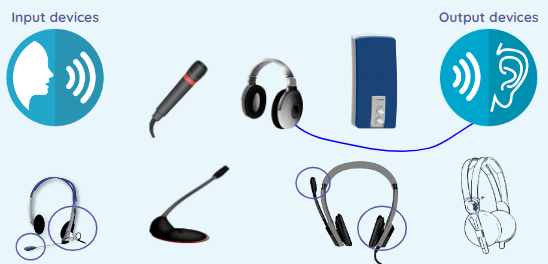 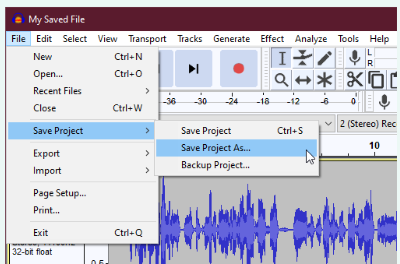 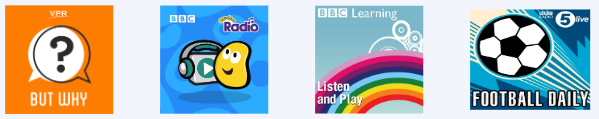 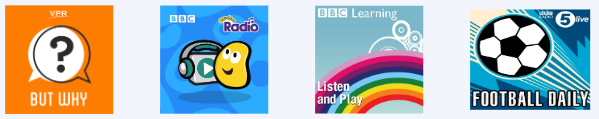 Year Group:4Subject:ComputingTerm:Autumn 2nd HalfTopic:Creating Media- Audio EditingLinks to Previous LearningWhat you should know:Use search technologies effectivelyTo question content onlinecreate a debug simple programsSelect, use, and combine a variety of software (including internet services) Use technology safely, respectfully, and responsiblyKey VocabularyKey Vocabularyinputa place where, or a device through which, energy or information enters a systemoutputa place where power or information leaves a system.podcasta digital (computer) file you listen toaudio recordinga recording (file) of only speaking (no picture)